                                                                 ФЕДЕРАЛЬНАЯ  СЛУЖБА 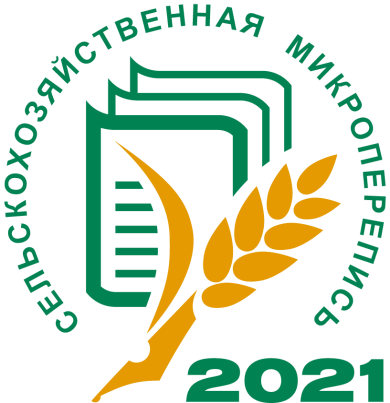                                                                   ГОСУДАРСТВЕННОЙ  СТАТИСТИКИ                                                                                                                             (РОССТАТ)                                             УПРАВЛЕНИЕ ФЕДЕРАЛЬНОЙ СЛУЖБЫ                                                              ГОСУДАРСТВЕННОЙ СТАТИСТИКИ ПО                                                                                        ХАБАРОВСКОМУ КРАЮ,                                                                                   МАГАДАНСКОЙ ОБЛАСТИ,                                                             ЕВРЕЙСКОЙ АВТОНОМНОЙ ОБЛАСТИ                                                      И ЧУКОТСКОМУ АВТОНОМНОМУ ОКРУГУ                                                                                                 (ХАБАРОВСКСТАТ)ПРЕСС-РЕЛИЗ О начале сельскохозяйственной микропереписи 2021 года в Магаданской области(при использовании данных ссылка на Хабаровскстат обязательна)02.08.2021                                                                                                          г.Магадан1 августа 2021 года стартует Сельскохозяйственная микроперепись (далее СХМП-2021) и будет продолжаться до 30 августа.Объектами наблюдения являются сельскохозяйственные организации, крестьянские (фермерские) хозяйства и индивидуальные предприниматели, некоммерческие объединения граждан, которые являются собственниками, пользователями, владельцами или арендаторами земельных участков, предназначенных или используемых для производства сельскохозяйственной продукции, либо имеют сельскохозяйственных животных.Также выборочно будут переписываться граждане сельских населенных пунктов, имеющие земельные участки для ведения личного подсобного хозяйства, индивидуального жилищного строительства, другие земельные участки.Всего в Магаданской области переписи подлежат 3400 объектов. Работать будут 7 переписчиков. Для переписчиков предусмотрена соответствующая экипировка: жилет, дождевик, бейсболка, портфель с надписью «РОССТАТ». Обязательно удостоверение переписчика, которое действительно только при наличии паспорта.В связи со сложной эпидемиологической ситуацией весь персонал, участвующий в проведении СХМП-2021, обеспечен средствами индивидуальной защиты.В ходе переписи обследование личных подсобных хозяйств предусмотрено на планшетах. Это существенно позволит минимизировать ошибки на полевом уровне, поскольку в программных средствах уже заложен формально-логический контроль, и переписчику будет проще двигаться по переписному бланку.Сбор сведений о сельскохозяйственных организациях, крестьянских (фермерских) хозяйствах, индивидуальных предпринимателях будет осуществляться путем самозаполнения форм переписных листов респондентами на бумажных носителях или в форме электронных документов с использованием системы Web-сбора Росстата.Вся информация, которую предполагается получить в ходе переписи, носит конфиденциальный характер, поэтому она будет только в сводном агрегированном виде. В дальнейшем эти данные лягут в основу государственных и региональных программ, определяющих стратегию развития столь важного сегмента экономики и адресную поддержку отдельных категорий сельскохозяйственных производителей.Наш адрес: г. Магадан, пр. Ленина, д. 28 Б. Тел. 8(4132)690-831, 690-876E-mail: р49_vshp@gks.ru.